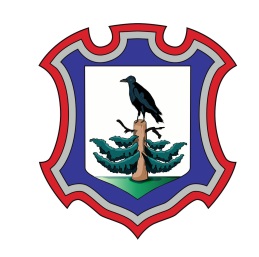 OBČINA VRANSKO - OBČINSKA UPRAVAVransko 59, 3305 VRANSKOTel:  03 703 28 00,  E-mail: obcina.vransko@vransko.si    V L O G AZA UVELJAVITEV SUBVENCIJE SOCIALNO VARSTVENE STORITVE SOCIALNEGA SERVISA VAROVANJA NA DALJAVO (E-OSKRBA)1. PODATKI O VLAGATELJU-ICI: Ime in priimek:  ____________________________________________________________________________Stalno prebivališče:_________________________________________________________________________ Začasno prebivališče:_______________________________________________________________________ EMŠO:____________________________________________________________________________________Davčna številka:____________________________________________________________________________ Telefonska številka:_________________________________________________________________________ E-pošta (ni obvezno):_________________________________________________________________________2. IZPOLNJEVANJE POGOJEV:1. Starostni pogoj2. Bivanjske okoliščine3. Zmožnost samostojnega bivanja na domu in potrebe po pomoči3. PODATKI O DRUŽINSKIH ČLANIH, KI ŽIVIJO Z VLAGATELJEM NA ISTEM NASLOVU: 4. OBVEZNE PRILOGE: 1. Potrdilo o stalnem prebivališču vlagatelja,2. Potrdilo o gospodinjski skupnosti za družinske člane, ki živijo z vlagateljem na istem naslovu, 3. Potrdilo o invalidnosti, kronični bolezni ali bolezenskem stanju vlagatelja-ice (fotokopija Odločbe ZPIZ, zdravniško potrdilo, druga zdravstvena dokumentacija ali izjava osebnega zdravnika-priloženi obrazec)-če uveljavljaterega izmed naštetih kriterijev;Priloge pod točkama 1. in 2. bo upravni organ na podlagi podpisane izjave stranke iz uradnih evidenc pridobil sam.V primeru, da boste uveljavljali 100% subvencijo mesečne naročnine osnovnega paketa morate k vlogi priložiti še:potridilo, da ste prejemniki denarne socialne pomoči po Zakonu o socialnem varstvu ALI potridilo, da ste prejemniki nadomestila za invalidnost po Zakonu o varstvu duševno in telesno prizadetih oseb.5. SOGLASJE ZA VZPOSTAVITEV, VODENJE ZBIRK IN OBDELOVANJE OSEBNIH PODATKOV: Vlagatelj-ica dajem pisno soglasje Občini Vransko, da lahko skladno z določili Zakona o varstvu osebnih podatkov in določbami Splošne uredbe EU o varovanju osebnih podatkov, v zvezi z reševanjem Vloge za uveljavitev subvencije socialno varstvene storitve socialnega servisa varovanja na daljavo (E-oskrba): - pridobiva in obdeluje moje osebne podatke in podatke mojih družinskih članov, vezane na to vlogo, - da bodo osebni podatki, vezani na to vlogo, shranjeni v arhivu Občine Vransko do 10 let, - da se podatki, podani s to vlogo, ne bodo uporabljali za druge namene. Poučen-a sem, da lahko brez navedbe razloga, to soglasje kadarkoli prekličem. SPLOŠNA IZJAVASpodaj podpisana_______________________________________________________________izjavljam, da (ime in priimek)so vsi podatki, navedeni v vlogi in prilogah resnični in točni, da sem seznanjen/a in se v celoti strinjam z določbami javnega razpisa, razpisne dokumentacije in vzorcem pogodbe, da izrecno soglašam in dovoljujem Občini Vransko obdelavo mojih osebnih podatkov za namene tega javnega razpisa.IZJAVA OSEBNEGA ZDRAVNIKAZa potrebe uveljavitve subvencije pri kritju stroškov socialno varstvene storitve socialnega servisa varovanja na daljavo (e-oskrba) v Občini Vransko  I Z J A V L J A M, da pacient ……………………………………………………………………………………...(ime in priimek)s stalnim prebivališčem:………………………………………………………………………izpolnjuje zdravstvene pogoje za pridobitev pravice do subvencije socialnovarstvene storitve socialnega servisa varovanja na daljavo E-oskrba in sicer (ustrezno obkrožite): a) ima težjo kronično bolezen, b) je invalidna oseba, c) je oseba s starostnimi znaki (npr. demenca…),d) je bolnik po težjem operativnem posegu.ŽIGVZOREC POGODBEObčina Vransko, Vransko 59, 3305 Vransko, matična št. 1357778000, ID za DDV:SI 59929286, ki jo zastopa župan Franc Sušnik (v nadaljevanju: Občina)inUPRAVIČENEC: ___________________________________________, naslov __________________________ davčna številka ____________, EMŠO ____________, TRR_____________, odprt pri_________ (v nadaljevanju: upravičenec)inIZVAJALEC STORITVE:_________________________________________________________________, naslov ___________________________ davčna številka ____________, matična številka ____________, TRR____________, odprt pri_________ (v nadaljevanju: izvajalec storitve)sklenejo na podlagi Odločbe o odobritvi subvencije socialno varstvene storitve socialnega servisa varovanja na daljavo (E-oskrba) št. _______ z dne __________ (v nadaljevanju: Odločba o odobritvi subvencije), naslednjoPOGODBOO DODELITVI SUBVENCIJE ZA SOCIALNO VARSTVENO STORITEV SOCIALNEGA SERVISAOSKRBE NA DALJAVO V OBČINI VRANSKO ZA LETO 2022(E – oskrba)1.člen(uvodna določba)Pogodbene stranke uvodoma ugotavljajo:da je Občina dne ___________ objavila Javni razpis za subvencioniranje socialno varstvene storitve socialnega servisa varovanja na daljavo (E-oskrba) v občini Vransko za leto 2022 (v nadaljevanju: E-oskrba),da je bila upravičencu na podlagi Odločbe o odobritvi subvencije št. _______ z dne __________ odobrena subvencija za storitve varovanja na daljavo v višini_____, za obdobje 12 mesecev (nepretrgoma), da je upravičenec Občini pravočasno dne _____ predložil dokazilo o sklenjeni pogodbi o izvajanju storitve ter dokazilo o vzpostavitvi storitve varovanja na daljavo, in sicer z izvajalcem storitve,da ima izvajalec storitve socialnega servisa varovanja na daljavo veljavno dovoljenje pristojnega ministra za izvajanje storitve,da ta pogodba ureja le razmerja v zvezi z upravičenjem do subvencije in izplačevanjem subvencije, ki jo zagotavlja Občina, ne posega pa v pravice in obveznosti upravičenca in izvajalca storitve zagotavljanja same storitve, ki sta jih dogovorila v pogodbi za izvajanje le-te upravičenec in izvajalec storitve.2.člen(predmet subvencije)Višina subvencije znaša 70% ali 100% osnovnega paketa mesečno,  praviloma za obdobje dvanajst (12) mesecev. Upravičencu pripada subvencija z mesecem, ko je ta pogodba sklenjena in storitev pri upravičencu vzpostavljena. Upravičenec se zavezuje, da bo subvencijo koristil v skladu z njenim namenom. Predmet subvencije niso stroški priključnine ali stroške nakupa opreme za vzpostavitev storitve.Občina bo zagotavljala subvencijo do izteka dvanajst (12) mesečnega obdobja, ko bodo sredstva za ta namen zagotovljena tudi v sprejetem proračunu Občine Vransko za leto 2022.  Upravičenec pooblasti Občino, da v njegovem imenu nakaže znesek mesečne subvencije na TRR izvajalca storitve št. ___________________, odprt pri ______________.Izvajalca storitve pa pozove, da tako izpolnitev v svojem imenu sprejme. Občina s podpisom te pogodbe privoli v nakazilo izvajalcu storitve, izvajalec storitve pa izrecno in nepreklicno izjavlja upravičencu, da nakazilo občine sprejme. Nakazilo mesečne subvencije se bo izvršilo 30. dan od prejema e-računa za opravljene storitve oskrbe na daljavo, ki so predmet subvencije. Obvezna priloga e-računa je ustrezna dokumentacija, ki bo vsebovala podatke o številki in datumu računa, vrsti storitve, znesku za plačilo, ime in priimek ter naslov upravičencev in podpis izvajalca storitve. Nakazila subvencije se izvajajo za pretekli mesec. Sredstva se zagotavljajo iz na proračunski postavki 01042 Rezerva, konto 409000 Splošna proračunska rezervacija3.člen(dolžnost obveščanja o spremembah)Upravičenec mora o vsaki spremembi v zvezi z izpolnjevanjem pogojev ali z izvajanjem storitve E-oskrba občino pisno obvestiti najkasneje v roku 8 dni od nastanka spremembe. Kot na primer sprememba stalnega prebivališča, bivanjski pogoji in potrebe po pomoči.Če je upravičenec subvencijo prejel na podlagi navedb neresničnih podatkov ali lažnih dokazil, je le-to dolžan vrniti skupaj z zamudnimi obrestmi, obračunanimi od dneva nakazila do dneva vračila neupravičeno pridobljenih sredstev. Navedeno ravnanje je razlog nesklenitve oziroma odstopa od pogodbe brez odpovednega roka, o čemer občina pisno obvesti upravičenca in izvajalca.  4.člen(prenehanje pravice do subvencije)Pravica do subvencije preneha pred potekom časa, za katerega je bila upravičencu dodeljena, v primeru:smrti upravičenca,spremembe stalnega prebivališča upravičenca izven občine,vključitve upravičenca v institucionalno varstvo,prenehanja izvajanja storitve pri upravičencu,odstopa od pogodbe. Občina odloči o prenehanju pravice do subvencije z odločbo občinske uprave, na podlagi katere preneha tudi to pogodbeno razmerje.5.člen(nadzor)Upravičenec do subvencije storitve E-oskrba občinski upravi na njeno zahtevo omogoči nadzor in pregled uporabe storitve E-oskrba.Občina ima pravico izvršiti nadzor nad namensko porabo dodeljenih sredstev kadarkoli, z vpogledom v dokumentacijo in v obračun stroškov izvajalca. Pogodbene stranke morajo občini omogočiti izvajanje nadzora.V primeru, da pogodbene stranke ne želijo omogočiti nadzora, lahko občina odstopi od pogodbe in zahteva vračilo že izplačanih subvencij, skupaj z zakonitimi zamudnimi obrestmi od dneva prejetja subvencije do dneva vračila.Če se ob pregledu ugotovijo manjše nepravilnosti, se upravičenca na nepravilnosti opozori in določi rok za njihovo odpravo. Če upravičenec nepravilnosti še vedno ne odpravi, se prekine plačevanje subvencije do izteka veljavnosti pogodbe.6.člen(odstop od pogodbe)Pogodbene stranke so sporazumne, da če Občina ne zagotovi sredstev v skladu s 3. odstavkom 2. člena te pogodbe, lahko brez kakršnihkoli obveznosti do pogodbenih strank, s pisnim obvestilom pogodbenim strankam, odstopi od pogodbe. Pisno obvestilo iz prejšnjega odstavka tega člena bo mestna občina pogodbenim strankam poslala priporočeno po pošti. Odstop od pogodbe bo pričel učinkovati naslednji dan po prejemu pisnega obvestila s strani vseh pogodbenih strank.7.člen(protikorupcijska klavzula)Skladno s 14. členom Zakona o integriteti in preprečevanju korupcije (Uradni list RS št. 69/11 – uradno prečiščeno besedilo; v nadaljevanju ZIntPK) je ta pogodba nična, če kdo v imenu in na račun druge pogodbene stranke, naročniku, njegovemu predstavniku ali posredniku da, obljubi ali ponudi kakšno nedovoljeno korist za:-	pridobitev posla ali-	za sklenitev posla pod ugodnejšimi pogoji ali-	za opustitev dolžnega nadzora nad izvajanjem pogodbenih obveznosti ali-	za drugo ravnanje ali opustitev, s katerim je naročniku povzročena škoda ali je omogočena pridobitev nedovoljene koristi katerikoli pogodbeni stranki ali njenemu predstavniku, zastopniku ali posredniku.8.člen(končne določbe)Skrbniki te pogodbe so upravičenec, ___________________________ za izvajalca in ______________ za Občino.9.členVse morebitne spremembe ali dopolnitve te pogodbe se dogovorijo pisno v obliki aneksov k tej pogodbi.10.členMorebitne spore v zvezi s to pogodbo bosta pogodbeni stranki reševali sporazumno. V kolikor sporazumna rešitev spora ne bo možna, bo o sporu odločalo stvarno pristojno sodišče glede na sedež razpisnika.11.členPogodba je sklenjena v štirih (4) enakih izvodih, od katerih prejme Občin Vransko dva (2) izvoda, ostali stranki pa vsaka po en (1) izvod. Pogodba začne veljati z dnem podpisa vseh treh (3) pogodbenih strank.Številka:  Datum: STAROSTUSTREZNO OZNAČITEStarost 65 let in večDA                      NEBIVANJEUSTREZNO OZNAČITEBivam samDA                      NEBivam s partnerjem, ki tudi sam potrebuje pomoč v vseh življenjskih aktivnostihDA                      NEBivam v širši družini, ki je čez dan zaradi službenih obveznosti odsotnaDA                      NEKRONIČNE BOLEZNI, INVALIDNOST, STAROSTNI ZNAKI, OPERATIVNI POSEGI…USTREZNO OZNAČITEImam težjo kronično bolezen oz. dolgotrajne okrvare zdravja in nimam priznanega statusa invalida, vendar po oceni pristojnega centra za socialno delo sem brez občasne pomoči druge osebe nesposobnen za samostojno življenjeDA                      NESem invalidna oseba DA                      NESem slepa oziroma slabovidna osebaDA                      NESem gluha oziroma naglušna osebaDA                      NESem oseba s starostnimi znaki (demenca…)DA                      NESem bolnik po težjem operativnem poseguDA                      NEDruge invalidne osebe, ki jim je priznana pravica do tuje pomoči in nege za opravljanje večine življenjskih funkcijKatera (napišite):______________________________________Ime in priimekEMŠOSorodstveno razmerjeStatusKraj in datum:Podpis vlagatelja-ice:        __________________________________   __________________________________   Kraj in datum:Podpis vlagatelja-ice:        __________________________________   __________________________________   Kraj in datum:Ime in priimek osebnega zdravnika____________________________________________________________________   __________________________________podpis   Ime in priimekIzvajalec storitveObčina VranskoUpravičenecZastopnikŽUPANFranc SušnikV/Na ………………...………………, dne ……….……………………….....V/Na ………………...………………, dne ……….……………………….....Na Vranskem, dne ………………….žigžigžig